小学校低学年用『たべものと、SDGs』を見て思ったこと・きづいたことＱ１．ビデオの中で気になったのはどこだろう。ばんごう（①、②…）をえらぼうＱ２．SDGs（エスディージーズ）のもくひょう17このうち、ビデオでしょうかいされたばんごうをあててみよう（れい：１ばん、２ばん・・・）。【SDGs（エスディージーズ）のもくひょう】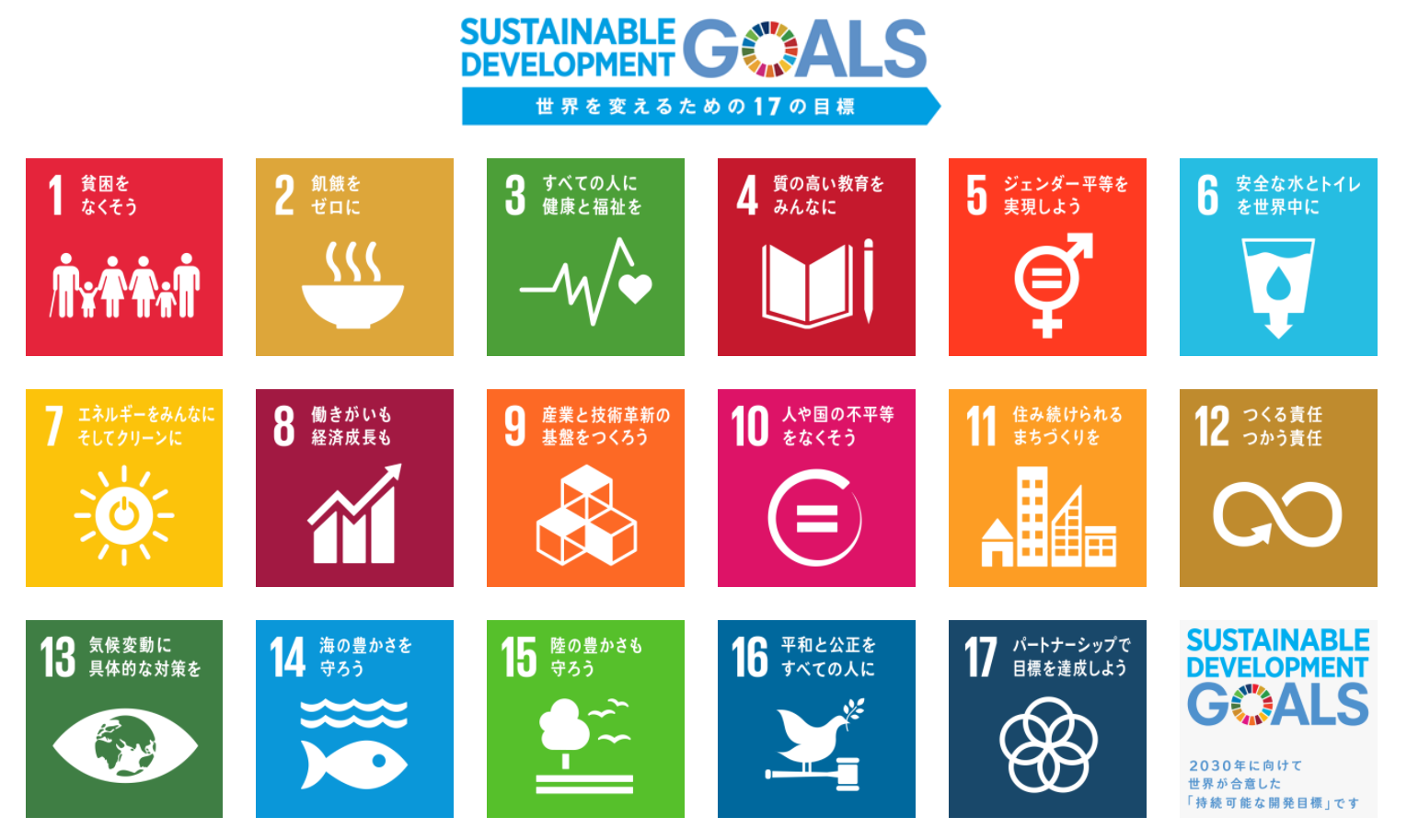 Ｑ３．SDGs（エスディージーズ）のためにできることはなんだろう以　上